A KIS ZÖLD EMBERKEKépzeld el a versben ábrázolt helyzetet, hogy az űrből érkező kis zöld emberke (vajon ők is emberek?) beül melléd a padba.Mit csinálnál? Hogyan beszélnél vele? Vajon beszéli az anyanyelvedet? Vagy van olyan fordítóprogram, aminek a segítségével megértitek egymást?Miről beszélgetnétek? Mit csinálnátok együtt? Szerinted miben kérne tőled segítséget?Írj párbeszédet, rajzolj képregényt vagy egészítsd ki a folyóiratból az illusztrációt!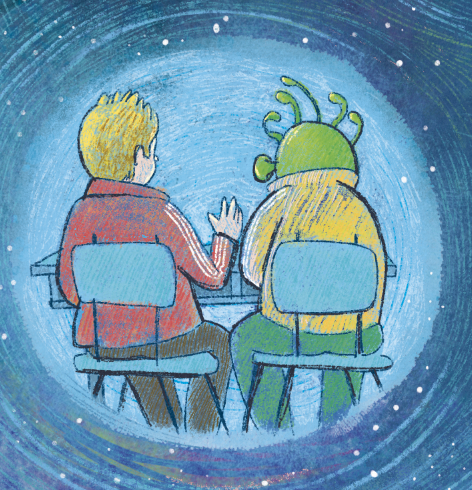 